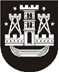 KLAIPĖDOS MIESTO SAVIVALDYBĖS TARYBASPRENDIMASDĖL KLAIPĖDOS MIESTO SAVIVALDYBĖS TARYBOS 2009 m. spalio 29 d. SPRENDIMO NR. T2-379 „DĖL KLAIPĖDOS MIESTO SANITARIJOS IR HIGIENOS TAISYKLIŲ PATVIRTINIMO“ PAKEITIMO 2015 m. kovo 26 d. Nr. T2-46KlaipėdaVadovaudamasi Lietuvos Respublikos vietos savivaldos įstatymo 16 straipsnio 2 dalies 36 punktu ir 18 straipsnio 1 dalimi, Lietuvos Respublikos sveikatos sistemos įstatymo 63 straipsnio 4 punktu ir Lietuvos Respublikos žmonių užkrečiamųjų ligų profilaktikos ir kontrolės įstatymo 26 straipsnio 1 dalies 3 punktu, Klaipėdos miesto savivaldybės taryba nusprendžia:1. Pakeisti Klaipėdos miesto sanitarijos ir higienos taisykles, patvirtintas Klaipėdos miesto savivaldybės tarybos . spalio 29 d. sprendimu Nr. T2-379 „Dėl Klaipėdos miesto sanitarijos ir higienos taisyklių patvirtinimo“:1.1. pakeisti 1 punktą ir jį išdėstyti taip:„1. Klaipėdos miesto sanitarijos ir higienos taisyklės (toliau – Taisyklės) reglamentuoja saugios gyvenamosios aplinkos ir ligų prevencijos reikalavimus miesto teritorijai ir statinių tinkamai priežiūrai, yra Klaipėdos miesto tvarkymo ir švaros taisyklių sudedamoji dalis.“;1.2. pakeisti 5.5 papunktį ir jį išdėstyti taip:„5.5. nerekomenduojama naudoti apželdinimui augalijos, sukeliančios alergijas ir (ar) pasižyminčios toksiniu poveikiu sveikatai;“;1.3. pakeisti 23 punktą ir jį išdėstyti taip: „23. Daugiabučio gyvenamojo namo atskiruose butuose atjungti centralizuoto vandens tiekimą galima išimtiniais atvejais, nesudarant sąlygų gyventojų infekcinių susirgimų šaltinių atsiradimo ir išplitimo grėsmei bei nepažeidžiant daugiabučio namo bendraturčių teisių, trečiųjų asmenų gyvenimo ir veiklos sąlygų.“;1.4. pakeisti 44 punktą ir jį išdėstyti taip: „44. Gyvenamųjų pastatų susidėvėjusios vandentiekio, nuotekų šalinimo, karšto vandens tiekimo ir šildymo inžinerinės įrangos keitimą tvarkytojas vykdo pagal namo bendrojo naudojimo objektų apraše nurodytas savininkų teises ir prievoles.“2. Skelbti šį sprendimą Teisės aktų registre ir Klaipėdos miesto savivaldybės interneto svetainėje.Savivaldybės merasVytautas Grubliauskas